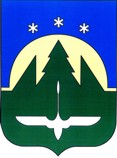 Городской округ Ханты-МансийскХанты-Мансийского автономного округа – ЮгрыПРЕДСЕДАТЕЛЬ ДУМЫ ГОРОДА ХАНТЫ-МАНСИЙСКАПОСТАНОВЛЕНИЕот 22 апреля 2020 года                 	                              	                                    № 6О проведении опросадля принятия решенийДумы города Ханты-Мансийскав заочной формеВ соответствии с Федеральным законом от 6 октября 2003 года                     № 131-ФЗ «Об общих принципах организации местного самоуправления                        в Российской Федерации», постановлением Губернатора Ханты-Мансийского автономного округа – Югры от 9 апреля 2020 года № 29 «О мерах                                по предотвращению завоза и распространения новой коронавирусной инфекции, вызванной COVID-19, в Ханты-Мансийском автономном                     округе – Югре», ст.47 Регламента Думы города Ханты-Мансийска, утвержденного Решением Думы города Ханты-Мансийска  от 27 декабря 2016 года № 59-VI РД «О Регламенте Думы города Ханты-Мансийска», руководствуясь статьей 71.1 Устава города Ханты-Мансийска:    1.Провести 24 апреля 2020 года с 9.00 до 17.00 часов опрос путем установления позиции депутатов Думы города Ханты-Мансийска шестого созыва по проектам решений Думы города:1.1.«О признании утратившим силу Решения Думы города                               Ханты-Мансийска от 29.03.2019 № 330-VI РД «Об утверждении Положения о размерах и условиях оплаты труда и иных выплат руководителю и работникам муниципального казенного учреждения «Управление гражданской защиты населения», внесенного Главой города Ханты-Мансийска;1.2.«О внесении изменения в Решение Думы города Ханты-Мансийска                   от 24 июня 2016 года № 830-V РД  «О Порядке присвоения наименований элементам улично-дорожной сети (за исключением автомобильных дорог федерального и регионального значения), элементам планировочной структуры, расположенным на территории города Ханты-Мансийска», внесенного Главой города Ханты-Мансийска;1.3.«О внесении изменений в Решение Думы города Ханты-Мансийска                     от 30 января 2017 года  № 77-VI РД «О положении об Общественном совете города Ханты-Мансийска», внесенного Главой города Ханты-Мансийска;1.4.«О внесении изменения в Решение Думы города Ханты-Мансийска                 от 28 апреля 2017 года № 113-VI РД «О Положении
о сообщении лицами, замещающими муниципальные должности                       на постоянной основе, о получении подарка в связи с протокольными мероприятиями, служебными командировками и другими официальными мероприятиями, участие в которых связано с исполнением ими должностных полномочий, сдаче и оценке подарка, реализации (выкупе) и зачислении средств, вырученных от его реализации», внесенного Председателем Думы города Ханты-Мансийска;1.5.«О внесении изменения в Решение Думы города Ханты-Мансийска                 от 30 ноября 2018 года № 306-VI РД «Об утверждении Положения                          о порядке принятия лицами, замещающими муниципальные должности                           на постоянной основе, почетных и специальных званий, наград и иных знаков отличия (за исключением научных и спортивных) иностранных государств, международных организаций, политических партий, иных общественных объединений и других организаций», внесенного Председателем Думы города Ханты-Мансийска;1.6.«О награждении», внесенного Председателем Думы города                      Ханты-Мансийска;1.7.«О деятельности Счетной палаты города Ханты-Мансийска за 2019 год», внесенного Счетной палатой города Ханты-Мансийска.	2.Контроль за выполнением настоящего постановления оставляю                        за собой.Председатель Думыгорода Ханты-Мансийска			                                         К.Л. Пенчуков